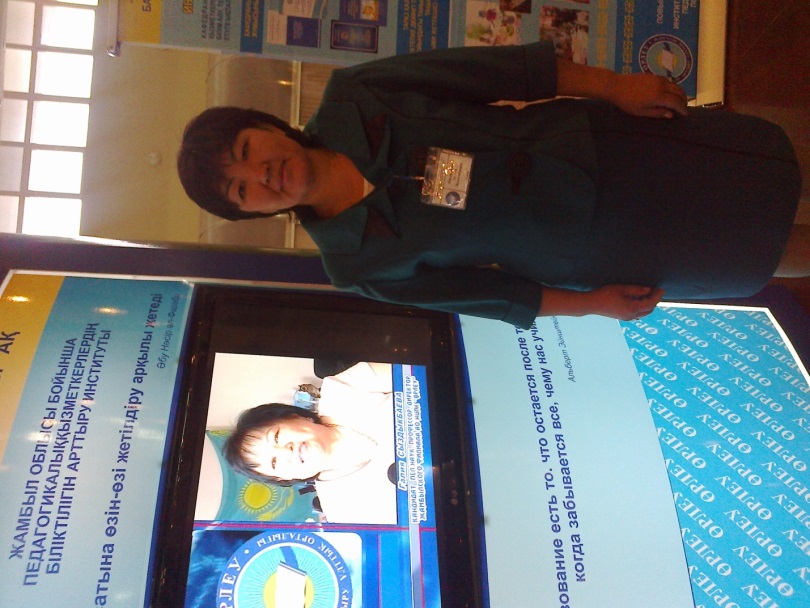 Айгүл ОҢҒАРБАЕВА,Жамбыл облысы, Талас ауданы, Амангелді орта мектебініңТарих пәні мұғалімі	Тәуке ханның билік құруыСабақтыңмақсаты:1.ТәукеханныңадамзаттыңданасыатанғантарихитұлғаекендігінжәнеЖетіжарғызаңдарынжасауғақатысқанұлыбилерітуралыбілімдерінқалыптастыру.2.Оқушылардыөзбетіншежұмысістеугедағдыландыру, тарихиұғымдардыөзбетіншеталдауғаүйрету, тақырыптыңмазмұнынашу.3.ҚазақтарихындаТәукеқандайқұдіреттісаясаткержәнекөрегенмемлекетқайраткеріболғандығытуралыөзойларынқазіргіөмірменбайланыстыраотырыпсипаттау.1.ТәукеханныңадамзаттыңданасыатанғантарихитұлғаекендігінжәнеЖетіжарғызаңдарынжасауғақатысқанұлыбилерітуралыбілімдерінқалыптастыру.2.Оқушылардыөзбетіншежұмысістеугедағдыландыру, тарихиұғымдардыөзбетіншеталдауғаүйрету, тақырыптыңмазмұнынашу.3.ҚазақтарихындаТәукеқандайқұдіреттісаясаткержәнекөрегенмемлекетқайраткеріболғандығытуралыөзойларынқазіргіөмірменбайланыстыраотырыпсипаттау.Сабақтыңміндеті:1.Сынитұрғыданойланаотырып,өзмүмкіндіктерінкеңейту.2.Тәукеханныңжәнеұлыбилердіңмемлекеттінығайтуүшінатқарғанқызметтерітуралымағлұматалады.3.Топпенжұмысжасайды, өзбетіншебілімалады.1.Сынитұрғыданойланаотырып,өзмүмкіндіктерінкеңейту.2.Тәукеханныңжәнеұлыбилердіңмемлекеттінығайтуүшінатқарғанқызметтерітуралымағлұматалады.3.Топпенжұмысжасайды, өзбетіншебілімалады.Күтілетіннәтиже:• Қазақхандығыныңішкі, сыртқысаясижағдайытуралыоқыпбіледі.• Хан туралытолықмағлұматалады.•Сын тұрғысынанойланыпқазіргіөмірменбайланыстырады.•Шығармашылыққабілеттеріартады, бір-бірініңпікірінқұрметтейтін орта қалыптасады.	• Қазақхандығыныңішкі, сыртқысаясижағдайытуралыоқыпбіледі.• Хан туралытолықмағлұматалады.•Сын тұрғысынанойланыпқазіргіөмірменбайланыстырады.•Шығармашылыққабілеттеріартады, бір-бірініңпікірінқұрметтейтін орта қалыптасады.	Сабақтың әдісі:«Өрмекшіторы» стратегиясы,  ББҮкестесі, ИтермелеужәнеКонструкциялаусатысы, «Сен –маған, Мен – саған» ойыны, «Ыстықорындық» стратегиясы.«Өрмекшіторы» стратегиясы,  ББҮкестесі, ИтермелеужәнеКонструкциялаусатысы, «Сен –маған, Мен – саған» ойыны, «Ыстықорындық» стратегиясы.Сабақтыңтипі:Жаңасабақтыигеру.Жаңасабақтыигеру.Сабаққа қажетті көрнекіліктер мен құралдар:А-3парағы, маркер, таратпаматериалдар, кестелер, интерактивті тақта, оқулық,А-3парағы, маркер, таратпаматериалдар, кестелер, интерактивті тақта, оқулық,Кіріктірілгенмодульдер:Оқытуды басқару және көшбасшылық. Сынитұрғыданойлауғаүйрету. Оқыту үшін бағалау және оқуды бағалау. АКТ. Таланттыжәнедарындыбалаларды оқыту. Жасерекшеліктерінесәйкесоқыту және оқу. Оқыту мен оқудағы жаңа тәсілдер.Оқытуды басқару және көшбасшылық. Сынитұрғыданойлауғаүйрету. Оқыту үшін бағалау және оқуды бағалау. АКТ. Таланттыжәнедарындыбалаларды оқыту. Жасерекшеліктерінесәйкесоқыту және оқу. Оқыту мен оқудағы жаңа тәсілдер.Сабақтың кезеңі:Мұғалімнің іс-әрекетіОқушының іс-әрекетіІ. Ұйымдастыру:Топқа бөлу3 минут1.Оқушылардыңкөңілкүйінсұраймын.2.Тренингұйымдастыру3.Стикерлердіңарғыбетіндегіжазуарқылы«Қазақ,Алаш,Билер»депүштопқабөлемін. 1.Шеңберқұрады. Бір-бірінесабаққабайланыстытілекайтады.Оқушылар көнілдерін білдіреді.Стикерлер бойынша оқушылар  бөлініп, топтарға  отырады.1. «Қазақ»2. «Алаш»3. «Билер»Үй тапсырмасы:«Білу»10 минут«Өрмекшіторы» Музыкалықаспаптардың 40-танастамтүрлерібарекенқазақхалқында.Музыкалықаспаптардыңтүрлеріменолартуралыелаузынанайтылғандарытуралыбіліпкелгендеріңсұраймын.«Өрмекшіторы» әдісіарқылыоқушыларүйтапсырмасыныңжауабынсұрақтарынабайланыстыайтады.ІІ. Жаңасабақжоспары:ІІ. Жаңасабақжоспары:ІІ. Жаңасабақжоспары:«Түсіну» 20 минут1. ББҮкестесіәдісіарқылымәтіндітүсінугежолашуүшін. БілемінбағанынаТәукехантуралыбілетіндеріңдіжазыпшығу. Білгімкеледібағанынанебілгілеріңкелетінітуралыжазужәнесабақтыңсоңындаүйренгендеріңдісонғыбағанғажазасыңдар.2.КонструкциялаусатысыбойыншаТәуке хан туралыақпараттаратыпберемін1. «Алаш» тобынаТәуке хан жәнеоныңбилікқұрғанаттымәтін.2. «Қазақ» тобына –Жетіжарғыаттымәтін.3. «Билер» тобына –Ұлы билер атты мәтін үлестіремін.Сонымен мәтінді оқи отыра, мәтіннің шетіндегі ашық жерге белгі қойып болған соң, топпен бірге талқылап, сіздер қандай ақпаратқа тап болдыңыздар? Сендеқандайсұрақтуындады? Не нәрсе жаңалық? Не нәрсенібілмейтінболыпшықтыңдар?Бұләдісжаңабілімалуғакөмекбереді.Оқушыларұсынғанақпараттыңмазмұнынтолықашуүшінмәтіндіоқып, оқиотырамәтінніңшетіндегіашықжергебелгіқойыпотырады .~ -бұрыннанбілемін,<-мен үшін жаңалық,>-бұлойменкелісеалмаймын,? -тереңірекбілгімкеледі.Соныменоқушылармәтінніңшетінебілімдеріtнежәнетүсінгендерінесәйкес 4 белгіқояды.Оқушыларқағаздарынақарапбелгібойыншажауапбереалады.«Алаш» тобыпостерге«Тәуке хан кім?» аттысызбатүсіреді«Қазақ» тобы–Жетіжарғыныңмазмұнытуралысызбатүсіреді.«Билер» тобы – Би ұғымын Президент ұғымымен байланыстыра отырып сызбаға түсіріп түсіндіреді, әр топ атқарған жұмысын қорғайды.«Сергітусәті»2 минут«Сен – маған, мен – саған» ойыны.Әр топ  мәтіннентүсінгенібойыншабір-бірінесұрақтарқояды«Қолдану» 3 минутББҮкестесібойыншатапсырмаорындату, оныжүзегеасыруынабағыт-бағдарберу.ББҰкестесінтолтырады.Оқушыларкестенің«Үйрендім» соңғыбағанынтолтырып,бүгінгісабақтаннеүйренгенітуралыжазады.«Талдау» 2 минутОқушылардыңжасағанпостердегісызбаларыңтақтағаіліптүсіңдіруінсұраймын. Проблемалықсұрақтарғажауаптабуынажолашамын.Оқушыларатқарғанжұмыстарынөздеріталдайды,түйіндіойайтады. Бір-бірінесұрақтарқоюарқылыжауабынайтыпбір-бірініңпікіріменсанасады.«Жинақтау»2 минут«Ыстықорындық» әдісібойыншаоқушылардыңойларынжинақтап,      тақырыптымеңгеруідеңгейінанықтау. Оқушылар«Ыстықорындыққа» отырыпқұрбыларыныңқойғансұрақтарынаойланыпжауапбереді, дарынды,  таланттыбалаларанықталады. «Бағалау»2 минутОқушыларғасабақбасындасмайлингтертаратылды.1.Мағынаныашабілуі–3бал.2.Ізденісжұмысы–5бал.3.Шығармашылықәрекеті–10бал.Оқушыларбір-бірінсмайлингтерарқылыбағалайды.Керіәсерпарағы:1 минутСабақтаналғанойларынтүйіндейді. 1. Меніңсабақтаналғанәсерім.2. Маған не ұнады, не ұнамады?  стикерлергежауапжазыптақтағаіледі.